	Navn på søker: ________________________________  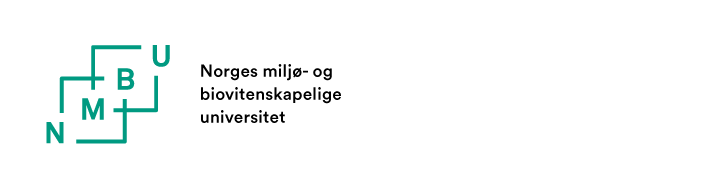 	Institutt: _____________________________________   	Ansvarlig instituttrepresentant:___________________	Dato for behandling i Ph.d.-utvalget: _______________Kryss av i boksene for hvorvidt søkeren tilfredsstiller de formelle kravene.Evaluering av opptakssøknad - 	VET						Ja         NeiFremdriftsplanen er realistisk og tilstrekkelig ambisiøs				Finansiering er OK (kilde og forenklet budsjett)					Det er planlagt utenlandsopphold (ikke krav, men fordel)				Hovedveileder har tidligere erfaring eller opplæring som veileder			for ph.d.-kandidaterHovedveileder er ansatt ved NMBU							Alle veilederne har førstestillingskompetanse					Kandidaten er del av en forskergruppe						Vurdering av engelskkrav og faglig bakgrunn Søkeren er ansatt som stipendiat							Faglig sterk bakgrunn og engelskkrav er sjekket						 Prosjektbeskrivelse	Prosjektbeskrivelsen skal angi plan for den forskningen som tenkes gjennomført av den enkelte doktorgradsstudenten. De sentrale spørsmål som skal besvares er hvorfor man skal forske på dette, og hvordan man har tenkt til å gjøre det. Det er også viktig at det sannsynliggjøres at prosjektet kan gjennomføres på normert tid.Prosjektbeskrivelsen bør inneholde følgende: 					Ja	NeiArbeidstittel									Klar og tydelig problemstilling							Presentasjon av eksisterende kunnskap, som setter prosjektet			
i en større sammenhengEksplisitte mål og konkrete og etterprøvbare delmål for 				
forskningsarbeidetBeskrivelse av metodene som er tenkt brukt i prosjektet				Opplæringsdel (inngår ikke i opptaksvurderingen av søknaden)Plan for opplæringsdelen inneholder emner på ph.d.- eller				masternivå som gir totalt 30 studiepoengObligatoriske emner er inkludert i opplæringsdelen					Vurdering av søknadenMed unntak av utenlandsopphold og opplæringsdelen er det et krav at søknaden oppfyller alle punktene over og at prosjektet virker realistisk og gjennomførbart innenfor den normerte tidsrammen ph.d-programmet gir.			Ja		NeiTilfredsstiller søknaden kravene?					Eventuelle mangler eller andre kommentarer noteres her: Dato: ____________ Underskrift fra instituttets representant i Ph.d.-utvalget:______________________________Skjemaet sendes til ph.d.-rådgiver på fakultetet via Public360 eller e-post.